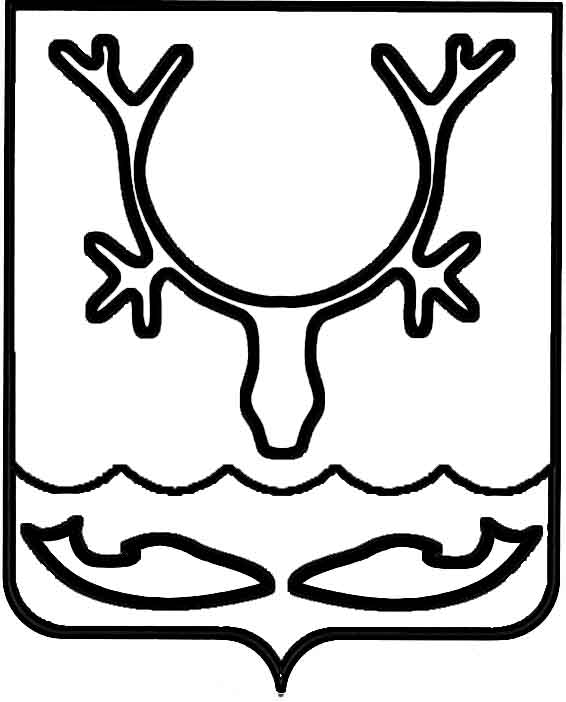 Администрация муниципального образования
"Городской округ "Город Нарьян-Мар"РАСПОРЯЖЕНИЕВ соответствии с решением Совета городского округа "Город Нарьян-Мар" 
от 25.11.2021 № 260-р "О внесении изменений в решение "О бюджете муниципального образования "Городской округ "Город Нарьян-Мар" на 2021 год и на плановый период 2022 и 2023 годов", постановлением Администрации МО "Городской округ "Город Нарьян-Мар" от 10.07.2018 № 453 "Об утверждении Порядка разработки, реализации 
и оценки эффективности муниципальных программ муниципального образования "Городской округ "Город Нарьян-Мар", постановлением Администрации МО "Городской округ "Город Нарьян-Мар" от 31.08.2018 № 586 "Об утверждении муниципальной программы муниципального образования "Городской округ "Город Нарьян-Мар" "Формирование комфортной городской среды в муниципальном образовании "Городской округ "Город Нарьян-Мар":Внести изменение в распоряжение Администрации муниципального образования "Городской округ "Город Нарьян-Мар" от 17.02.2021 № 133-р 
"Об утверждении плана реализации муниципальной программы муниципального образования "Городской округ "Город Нарьян-Мар" "Формирование комфортной городской среды в муниципальном образовании "Городской округ "Город 
Нарьян-Мар" на 2021 год", изложив приложение в новой редакции согласно приложению к настоящему распоряжению.Настоящее распоряжение вступает в силу со дня его подписания.Приложениек распоряжению Администрациимуниципального образования "Городской округ "Город Нарьян-Мар"от 22.12.2021 № 711-р"Приложениек распоряжению Администрациимуниципального образования"Городской округ "Город Нарьян-Мар"от 17.02.2021 № 133-рПланреализации муниципальной программымуниципального образования "Городской округ "Город Нарьян-Мар""Формирование комфортной городской среды в муниципальном образовании "Городской округ "Город Нарьян-Мар" на 2021 годОтветственный исполнитель: управление жилищно-коммунального хозяйства Администрации муниципального образования "Городской округ "Город Нарьян-Мар"".22.12.2021№711-рО внесении изменения в распоряжение Администрации муниципального образования "Городской округ "Город Нарьян-Мар"                 от 17.02.2021 № 133-рГлава города Нарьян-Мара О.О. БелакНаименование подпрограммы, мероприятийОтветственный исполнитель(ФИО, должность)Планируемый срок проведения торгов (в случае необходимости)Срок начала реализациимероприятияСрококончания реализациимероприятияОжидаемый результатФинансирование текущего года,тыс. рублей1234567Подпрограмма 1 "Приоритетный проект "Формирование комфортной городской среды (благоустройство дворовых 
и общественных территорий)"ХХХХ58 772,684141.3. Основное мероприятие: Региональный проект Ненецкого автономного округа "Формирование комфортной городской среды"управление жилищно-коммунального хозяйства, МКУ "УГХ г. Нарьян-Мара"12160,40000Обустройство спортивного игрового кластера в районе 
ул. Строительная д.10,11управление жилищно-коммунального хозяйства, МКУ "УГХ г. Нарьян-Мара"в течение года 
(в соответствии
с планом-графиком)майоктябрьОбустройство общественной территории6080,10000Обустройство детской игровой площадки в районе ДС "Радуга"управление жилищно-коммунального хозяйства, МКУ "УГХ г. Нарьян-Мара"в течение года 
(в соответствии
с планом-графиком)майоктябрьБлагоустройство общественной территории6080,300001.4. Основное мероприятие: Благоустройство территорийуправление жилищно-коммунального хозяйства, МКУ "УГХ г. Нарьян-Мара"ХХХХ43 103,900001.4.1. Cофинансирование расходных обязательств 
по благоустройству территорий (Реализация мероприятий по благоустройству территорий)управление жилищно-коммунального хозяйства, МКУ "УГХ г. Нарьян-Мара"ХХХХ41 810,700001.4.2. Реализация мероприятий по благоустройству территорийуправление жилищно-коммунального хозяйства, МКУ "УГХ г. Нарьян-Мара"ХХХХ1 293,20000Обустройство спортивного игрового кластера в районе 
ул. Строительная д.10,11управление жилищно-коммунального хозяйства, МКУ "УГХ г. Нарьян-Мара"в течение года 
(в соответствии
с планом-графиком)майоктябрьОбустройство общественной территории14 239,82504Обустройство детской игровой площадки в районе ДС "Радуга"управление жилищно-коммунального хозяйства, МКУ "УГХ г. Нарьян-Мара"в течение года 
(в соответствии
с планом-графиком)майоктябрьОбустройство общественной территории14 645,54801Обустройство стоянки около 
ДС на ул. Швецовауправление жилищно-коммунального хозяйства, МКУ "УГХ г. Нарьян-Мара"в течение года 
(в соответствии
с планом-графиком)майоктябрьБлагоустройство общественной территории14 218,526951.5. Основное мероприятие: Обеспечение разработки проектов, согласования 
и оформление требований (разрешений) по объектам благоустройствауправление жилищно-коммунального хозяйства, МКУ "УГХ г. Нарьян-Мара"в течение года 
(в соответствии
с планом-графиком)январь декабрьПодготовленные к реализации проекты благоустройства3,000001.5.1. Расходы на проекты, согласование и оформление требований (разрешений)управление жилищно-коммунального хозяйства, МКУ "УГХ г. Нарьян-Мара"в течение года 
(в соответствии
с планом-графиком)январь декабрьПодготовленные к реализации проекты благоустройства3,00000Согласование проектовуправление жилищно-коммунального хозяйства, МКУ "УГХ г. Нарьян-Мара"в течение года 
(в соответствии
с планом-графиком)январь декабрьПодготовленные к реализации проекты благоустройства3,000001.6. Основное мероприятие: Реализация проектов по поддержке местных инициатив  управление жилищно-коммунального хозяйства, МКУ "УГХ г. Нарьян-Мара"в течение года 
(в соответствии
с планом-графиком)майоктябрьБлагоустройство общественной территории3 505,384141.6.1. Субсидии бюджетам муниципальных образований Ненецкого автономного округа на реализацию проектов по поддержке местных инициатив управление жилищно-коммунального хозяйства, МКУ "УГХ г. Нарьян-Мара"в течение года 
(в соответствии
с планом-графиком)майоктябрьБлагоустройство общественной территории2 866,162971.6.2. Софинансирование расходных обязательств по реализации проекта по поддержке местных инициативуправление жилищно-коммунального хозяйства, МКУ "УГХ г. Нарьян-Мара"в течение года 
(в соответствии
с планом-графиком)майоктябрьБлагоустройство общественной территории561,940091.6.3.  Софинансирование расходных обязательств 
по реализации проекта по поддержке местных инициатив за счет денежных средств физических и юридических лиц, в том числе добровольных пожертвованийуправление жилищно-коммунального хозяйства, МКУ "УГХ г. Нарьян-Мара"в течение года 
(в соответствии
с планом-графиком)майоктябрьБлагоустройство общественной территории77, 28108Детская спортивная площадка по ул. Российская, г. Нарьян-Маруправление жилищно-коммунального хозяйства, МКУ "УГХ г. Нарьян-Мара"в течение года 
(в соответствии
с планом-графиком)майоктябрьБлагоустройство общественной территории1 132,79983Благоустройство дворовой территории дома №34 по улице Первомайской города 
Нарьян-Мара, 2 этапуправление жилищно-коммунального хозяйства, МКУ "УГХ г. Нарьян-Мара"в течение года 
(в соответствии
с планом-графиком)майоктябрьБлагоустройство общественной территории978,88868Благоустройство сквера 
в районе улицы Мурманская, 
д. 15управление жилищно-коммунального хозяйства, МКУ "УГХ г. Нарьян-Мара"в течение года 
(в соответствии
с планом-графиком)майоктябрьБлагоустройство общественной территории802,81667Первый этап в создании детской игровой спортивной площадки в микрорайоне "Малый Качгорт"управление жилищно-коммунального хозяйства, МКУ "УГХ г. Нарьян-Мара"в течение года 
(в соответствии
с планом-графиком)майоктябрьБлагоустройство общественной территории509,87896Подпрограмма 2 "Приоритетный проект "Формирование комфортной городской среды (благоустройство парков)"управление жилищно-коммунального хозяйства, МКУ "УГХ г. Нарьян-Мара"в течение года 
(в соответствии
с планом-графиком)майоктябрьБлагоустройство общественной территории1 557,07174Благоустройство мест массового отдыха населения (городских парков)управление жилищно-коммунального хозяйства, МКУ "УГХ г. Нарьян-Мара"в течение года 
(в соответствии
с планом-графиком)майоктябрьБлагоустройство общественной территории1 557,07174Обустройство тротуара в парке по ул. Юбилейной в г. Нарьян-Мареуправление жилищно-коммунального хозяйства, МКУ "УГХ г. Нарьян-Мара"в течение года 
(в соответствии
с планом-графиком)майоктябрьБлагоустройство общественной территории1 557,07174Итого60 329,75588